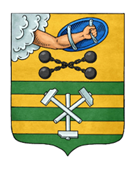 ПЕТРОЗАВОДСКИЙ ГОРОДСКОЙ СОВЕТ22 сессия 28 созываРЕШЕНИЕот 27 марта 2019 г. № 28/22-463О реорганизации Петрозаводского муниципального унитарного предприятия «Дорожно-эксплуатационное управление» и Петрозаводского муниципального унитарного предприятия «Автоспецтранс»В соответствии с Федеральным законом от 06.10.2003 № 131-ФЗ «Об общих принципах организации местного самоуправления в Российской Федерации», статьей 57 Гражданского Кодекса Российской Федерации, статьями 29, 31 Федерального закона от 14.11.2002 № 161-ФЗ «О государственных и муниципальных унитарных предприятиях», статьей 142 Устава Петрозаводского городского округа, в целях повышения эффективности использования муниципального имущества Петрозаводского городского округа Петрозаводский городской СоветРЕШИЛ:1. Реорганизовать Петрозаводское муниципальное унитарное предприятие «Дорожно-эксплуатационное управление» и Петрозаводское муниципальное унитарное предприятие «Автоспецтранс» путем присоединения Петрозаводского муниципального унитарного предприятия «Дорожно-эксплуатационное управление» к Петрозаводскому муниципальному унитарному предприятию «Автоспецтранс».2. Определить, что основной целью и предметом деятельности ПМУП «Автоспецтранс» является решение социальных задач, удовлетворение общественных потребностей в результатах его деятельности и получение прибыли.3. Администрации Петрозаводского городского округа осуществить необходимые мероприятия, связанные с реорганизацией Петрозаводского муниципального унитарного предприятия «Дорожно-эксплуатационное управление» и Петрозаводского муниципального унитарного предприятия «Автоспецтранс» путем присоединения Петрозаводского муниципального унитарного предприятия «Дорожно-эксплуатационное управление» к Петрозаводскому муниципальному унитарному предприятию «Автоспецтранс», в соответствии с действующим законодательством и представить передаточный акт на утверждение в Петрозаводский городской Совет.4. Установить срок проведения реорганизации Петрозаводского муниципального унитарного предприятия «Дорожно-эксплуатационное управление» и Петрозаводского муниципального унитарного предприятия «Автоспецтранс» путем присоединения Петрозаводского муниципального унитарного предприятия «Дорожно-эксплуатационное управление» к Петрозаводскому муниципальному унитарному предприятию «Автоспецтранс» до 31 декабря 2019 года.ПредседательПетрозаводского городского Совета                                             Г.П. Боднарчук